Jeg foretrækker det menneskelige menneske3.søndag i trinitatisi Hammel og Voldby kirkerSalmer: 741,6,522,,725,752v.4,494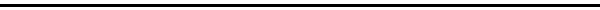 Kære menighedNu hvor Tour de France er over os kan det være nyttigt at opholde sig lidt ved Jørgen Leth. Han er lige fyldt 80 år. Det er spændende hvad han får ud af sit liv. Han er blevet en vismand for mange unge. De standser ham på gaden og siger tak til ham. Ikke mindst på grund af udsendelserne på Radio 24/7. Spørge-Jørgen. Han kan noget, som ingen andre tør. Aflæse sin virkelighed og fortælle ærligt om det i et renset og godt sprog. Han udgav en bog på sin fødselsdag, som meget godt fortæller om hans måde at leve på. Han skriver et sted i bogen, som hedder: Men jeg er her jo."Jeg kommer frem. Jeg er her nu igen. Jeg fylder vand i det grønne bæger. Jeg er her. Klar til at tage mit rum i besiddelse. Klar til at være her. Jeg gider jo ikke udvide rummet. Det synlige er det, jeg ser. Altid. Forstå det nu!"På en måde er det det fortabte får og den tabte mønt, der taler her. Det er et menneske, som ved om sit liv, at han ikke er perfekt, men som insisterer på at være et menneske alligevel.Han har perioder med depression. Han er lige kommet ud af en. Og så skriver han: jeg kommer frem. Jer er her nu igen. Jeg er her. Klar til at tage mit rum i besiddelse.Det er sådan evangeliet ser på et menneske, der er blevet væk for andre og for sig selv. Et andet sted i samme bog skriver han:"At overgive sig til livet, er jo i bedste fald en øvelse, man må vove sig ud i." Det er bare så fint. Både når vi lever i tryghed og ikke er blevet væk, så alligevel at overgive sig til livet. Det garanterer ikke på nogen måde, at det vil gå godt. Det kan være vi bliver væk undervejs. Men det er den øvelse livet kræver, at vi vover os ud i.Jørgen Leth fortæller i sin selvbiografi Det uperfekte menneske, Directors Cut, om et forbillede han har haft med hensyn til at beskrive menneskelivet, en antropolog, som hedder Malinovski. Det var et positivt og dygtigt menneske, som dog i sin selvbiografi et sted brokker sig.Og så skriver Jørgen Leth:”Han havde bare brug for at brokke sig, det forstår man. Og grine, altså alt det, man ikke må.Men man har brug for at være politisk ukorrekt en gang imellem. Det kender jeg godt. Det er lige præcis det, der gør ham menneskelig i mine øjne. Han var ikke en helgen. Han havde tvivl, han var ikke fejlfri.Fejl er en vigtig motor i livet. Det er f.eks. nødvendigt i kunstnerisk arbejde at lave fejl. Ellers kommer man aldrig videre. Fejlene kan bruges.Jeg er ikke vild med helgener med et fejlfrit liv, det er det kedeligste af alt. Det gælder også Jesus, som gerne ville gøre det gode hele tiden. Ham var der dog menneskelige sprækker i. Man kan ikke gøre det gode hver eneste evige gang.Jeg foretrækker det menneskelige menneske. Han eller hun, der kan begå fejl og leve med det.”Det er et vidunderligt citat, synes jeg. Jeg foretrækker det menneskelige menneske. Det er præcis også det Jesus siger i evangelieteksten til i dag. Det menneskelige menneske, toldere og syndere, som på deres måder har overgivet sig til livet, men som ikke er kommet så politisk korrekt fra det. Men de er her jo. De er i live. De er levende.Derfor kan Jesus lide at sidde og spise sammen med dem. De er repræsentanter for det menneskelige menneske. Og ikke som de menneske, hvis ansigter er hvide og rene af retfærdighed og selvtilfredshed, fordi de ved, at de er politisk korrekte i forhold til Gud. De passer deres bønner, deres faste, deres traditioner. De overholder buddene. De synder ikke. Ikke officielt. I hvert fald, men alle ved, at hykleriet findes. Det er det, han siger til dem med de to fortællinger om det fortabte får og den tabte mønt. Det kan godt være at I hører til i den pæne del af samfundet og har fået respekt omkring jer på grund af det, men levende er I ikke.I har ikke prøvet at overgive jer til livet med risiko for at komme galt afsted. I har lagt et minutiøst skema ned over jeres liv, hvor der er regler for alting. Men sådan kan man ikke stramme et liv ind i en livrem. Det er alt for stramt. Men det var det, jøderne, farisæerne og de skriftkloge havde gjort. De vidste hvad der var rent og urent. Hvem de kunne være sammen med og hvem de ikke kunne være sammen med. Derfor var de forargede på prædikanten fra Nazareth, at han kunne sidde og holde hof med urene mennesker.Men det er jo de retfærdige der er de syge i den sammenhæng, for livet får ikke en chance. For de kender endnu ikke den nådige Gud. De kender kun lovens Gud.Det var det samme Luther oplevede på egen krop i klosteret. Han gik i kloster for at adskille sig fra det menneskelige menneske. Han ville være et gudhengivent menneske ved at overholde alle regler og påbud. Gøre sig ydmyg og ren. Og han var nær ved at dø af det. Luthers læremester Staupitz pegede på den barmhjertige og nådige Gud. Den Gud der han på korset, fordi han elskede det menneskelige menneske. Og lang om længe forstod Luther det: Mennesket blev ved med at være en synder. Det gjaldt også enhver kristen, men troen på Guds tilgivelse gjorde ham eller hende til et nyt menneske: ikke kun synder, men også tilgivet. Det betød ikke, at egeninteressen og dermed alle mulighederne for fejltagelser forsvandt. Som kristne må vi forlige os med at være begge dele. Simul justus et peccator. Både retfærdig og synder.Så i kristendommen er det bare så vidunderligt, at vi har lov til at blive i det menneskelige menneskeliv. Vi skal ikke have retfærdige ansigter der stråler af selvtilfredshed. Vi skal ikke være helgener der lever et fejlfrit liv. Vi skal heller ikke have ansigter der lyser af lyst til at gøre fejltagelser. Vi må leve i nådens stand, som er et forsøg på at give lidt tilbage af den kærlighed, som Gud kom til os med, da han ville sætte sig til bords med os. Under Guds kærlighed kan vi begå fejl og leve med det. Det er det han skriver Jørgen Leth: Jeg foretrækker det menneskelige menneske. Han eller hun, der kan begå fejl og leve med det.Jeg tror det var i Peter Bastians bog, jeg brugte sidste søndag, at vi, når det går galt for os, at skal lære at sig ”Pyt”. Pyt med det. Og så komme videre. Og lære af fejlene.Leth siger det meget fint. Det med fejlene: Fejl er en vigtig motor i livet. Fejlene kan bruges.Det er menneskeligt at fejle. Guds kærlighed dækker en mangfoldighed af fejl hos os. Det vigtigste er efter hver fejl at sige: Jeg kommer frem. Jeg er her nu igen. Jeg fylder vand i det grønne bæger. Jeg er her. Klar til at tage mit rum i besiddelse. Klar til at være her.Det er alle fejls festmåltid vi skal til om lidt, når vi fejrer nadveren. Mange mennesker tror, at man skal være ren før man går til alters. Før i tiden skulle man bekende sine synder, førend man kunne komme til nadverbordet. Det havde synderne og tolderne ikke været den dag, Jesus spiste sammen med dem. Men de var levende. De var levende fordi de havde fejlet og fordi de havde mødt Guds nåde i mennesket Jesus fra Nazareth.Det er det samme vi skal opleve. Akavede ligger vi på knæ, og det signalerer en form for ydmyghed. Og det er godt nok. Den er også på sin plads. Men vi skal huske at se på hinanden og glæde os sammen over, at vi får lov til at leve under en nådig Gud, der giver os lov til at leve i det menneskelige.Amen